　　　第２９回電子顕微鏡技術研修会「夏の学校」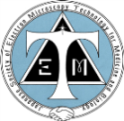 開催のご案内医学生物学電子顕微鏡技術学会主催の電子顕微鏡技術研修会「夏の学校」は電子顕微鏡技術を広く普及する目的で幅広い分野の方々を対象に毎年開催し、今回で29回目を迎えました。岩手での開催は平成7年の八幡平市に続き、2回目の開催です。近年、生物系における電子顕微鏡技術を活用した解析手法（形態学）は衰退の一途を辿っているように感じられます。　　しかし、分子・遺伝子などに関する実態が解明されればされるほど、生命活動の本丸に迫るためには、その現場である組織・細胞の形態的情報が不可欠となってきます。　これを支える方法が電子顕微鏡技術です。そのためには、この技術を有効に活用できる人材を増やしていく必要がある、と強く感じております。　今回は、「電子顕微鏡技術の温故知新」を合い言葉に、もう一度初心に立ち返り「顕微鏡関連技術」を活用しようと考えている研究者、技術者、学生、医療従事者の皆様を対象に基礎TEM/SEMコース（生物組織観察法と自由表面観察法を中心に）、応用TEM（1、蛍光抗体法、2、凍結超薄切・免疫電顕法）、応用SEM（反射電子による切片観察法）コースの４コースを設け、基礎技術の修得、および各分野での実践に対応可能な最新技術の習得を目指した研修会を3日間実施します。開催期間中には「基礎技術」をはじめ、「蛍光抗体染色法」、「凍結超薄切・免疫電顕法」、「SEM反射電子による切片観察法」などコース毎の講義も企画を予定しています。また、質問コーナーを企画し、幅広いご質問に対応する予定です。2泊3日の電子顕微鏡技術研修会に参加し、顕微鏡関連技術を自分のものにしましょう。尚、判断に困っている画像の解釈などの相談にも対応いたします、申込み時にご相談下さい。平成28年3月第29回電子顕微鏡技術研修会「夏の学校」実行委員長　石田　欣二実行委員　一同研修の概要と募集要項◇日　程：平成28年7月21日（木）－　7月23日（土）◇会　場：岩手医科大学矢巾キャンパス〒028-3694　岩手県紫波郡矢巾町西徳田2-1-1交通アクセス　http：//www.iwate－med.ac.jp/access/◇内　容：教育講演Ⅰ：「形態学者の後進育成；絶滅危惧種からの脱却」岩手医科大学生命科学研究技術支援センター　センター長　佐藤　洋一（医学教育学講座　教授）教育講演Ⅱ：「電子顕微鏡を利用したノロウイルス研究」国立感染症研究所　動物管理室室長　花木　賢一◇講習内容（少人数のグループ制で講義と実習を行ないます）①基礎TEMコース生物組織観察法を中心に実技講習する。＊固定・包理（組織の切り出し、固定、脱水、置換、樹脂包理）＊超薄切片作製（ガラスナイフの作製、トリミング、準超薄切片作製、超薄切片作製）＊染色（光顕用染色、電子染色）＊TEM観察②基礎SEMコース自由表面観察法を中心に実技講習する。＊固定（組織の切り出し、固定、脱水、凍結割断、置換）＊乾燥（凍結乾燥）＊試料の載台（各種導電性接着剤）＊金属コーテｲング（白金、オスミウム）＊SEM観察③応用TEMコース蛍光抗体法（蛍光抗体法の実際と多重染色法のノウハウ）免疫電顕法（凍結超薄切片を用いた免疫染色法（金コロイド標識）のノウハウ）④応用SEMコースSEM-BSEによる切片観察法（試料作製～画像処理の実際）参加費　：会員４５，０００円、非会員５５，０００円、学生４０，０００円但し、実習費、テキスト代、昼食代（2食）、懇親会費、保険代、宿泊費２泊等を含みます。※学生、大学院生は学生証のコピー等を提出して下さい。募集人数：６０名　基礎TEMコース（30名）、基礎SEMコース（10名）、応用TEMコース（10名）、応用SEMコース（10名）申し込み〆切：平成２８年６月２４日（金）。※但し、定員になり次第締め切り。申し込み方法：ホームページ（http：//emtech.ne.jp/）からオンライン申込、またはEmail（FAX，郵送なども可能）で、参加申込フォームにしたがってお申し込み下さい。※参加登録用紙の送信先は、soc-29natu@iwate-med.ac.jp宛にお送りください。登録受付後、学会事務局より参加費振り込みなどの詳しい案内をお送りいたします。◇問合せ先：第29回電子顕微鏡技術研修会「夏の学校」実行委員会事務局〒028-3694　岩手県紫波郡矢巾町西徳田2-1-1岩手医科大学矢巾キャンパス　生命科学研究技術支援センター　内実行委員長　石田　欣二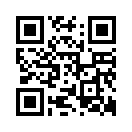 電話：０１９－６５１－５１１１（代）　内線５６４１E-mail: soc-29natu@iwate-med.ac.jp申込方法と登録①［医学生物学電子顕微鏡学会］ホームページ（http://emtech.jp）の参加申込フォームにてオンライン登録で申し込み下さい。また、参加申込書をダウンロードし必要事項を記入の上、実行委員会事務局宛に郵送して下さい。②申込みと共に、参加費を下記口座に７月１５日（金）迄にお振込下さい。参加費振込先：岩手銀行 （銀行コード０１２３）普通預金　矢巾支店（店番１１９）　口座番号　２１２３３２５口座名義人名　第２９回電子顕微鏡技術研修会　代表　石田欣二（ダイニジュウキュウカイデンシケンビキョウギジュツケンシュウカイ　ダイヒョウ　イシダキンジ）※振込手数料は各自ご負担下さい。③入金後、申込の取り消し（参加費の返金）は出来ませんので、あらかじめご丁承下さい。